Приложение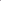 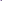 ЗАЯВКА звонаря на выступление в рамках фестиваля«Пасха на Бирской земле»Епархия:__________________________________________________________Населенный пункт:_________________________________________________Контактная информация: (номер телефона, электронная почта)____________________________________________________________________________________________________________________________________________Количественный состав:____________________________________________Данные об участнике (участниках) (ФИО полностью, моб. телефон, электронная почта):_________________________________________________________________________________________________________________________________________________________________________________________________________________________________________________________________________________________________________________________________________________________________________________________________________________________________________Дата подачи заявки: «___» ____________ 202_ г. 